MADONAS NOVADA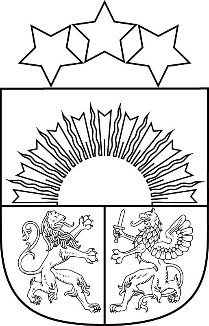 ĒRGĻU APVIENĪBAS PĀRVALDEĒRGĻU MĀKSLAS UN MŪZIKAS SKOLAReģ. Nr. 4474902160Rīgas iela 10, Ērgļi, Ērgļu pagasts, Madonas novads, LV-4840 t. 64871287, e-pasts: erglimaksla@inbox.lv Projekts ĒRGĻU mākslas un mūzikas skolas 
nolikumsMadonas novada Ērgļu pagastā2021.gada 6.augustā									Nr.1Izdots saskaņā ar Izglītības likuma 22. panta pirmo un otro daļu,Profesionālās izglītības likuma 15. panta pirmo daļuVISPĀRĪGIE NOTEIKUMIĒrgļu Mākslas un mūzikas skola (turpmāk tekstā – Skola) ir Madonas novada pašvaldības (turpmāk tekstā - Dibinātājs) dibināta profesionālās ievirzes izglītības iestāde mākslas un mūzikas izglītības programmu īstenošanai.Skolas darbības tiesiskais pamats ir Izglītības likums, Profesionālās izglītības likums un citi normatīvie akti, kā arī Dibinātāja izdotie tiesiskie akti un šis nolikums. Skola ir pastarpinātās pārvaldes iestāde. Skolai ir sava simbolika. Skola ir tiesīga lietot zīmogu ar valsts mazā ģerboņa attēlu atbilstoši likumam “Par Latvijas valsts ģerboni”.Skolas finanšu aprite notiek Dibinātāja centralizētai finanšu līdzekļu uzskaitei paredzētajos norēķinu kontos kredītiestādēs. Skolas pilns nosaukums - Ērgļu Mākslas un mūzikas skola.Skolas juridiskā adrese ir Rīgas iela 10, Ērgļi, Ērgļu pagasts, Madonas novads, LV-4840. Dibinātāja juridiskā adrese ir Saieta laukums 1, Madona, Madonas novads, LV-4801.Skolas izglītības programmu īstenošanas vietas adreses norādītas Valsts izglītības informācijas sistēmā Ministru kabineta noteiktajā kārtībā.SKOLAS DARBĪBAS MĒRĶI, PAMATVIRZIENI UN UZDEVUMISkolas darbības mērķis ir nodrošināt sistematizētu zināšanu un prasmju apguvi kultūrā, mākslā un mūzikā līdztekus pamatizglītības vai vidējās izglītības pakāpei, kā arī nodrošināt atbilstošu izglītības vidi profesionālās ievirzes mākslas un mūzikas izglītības programmu izpildei.Skolas darbības pamatvirziens ir izglītojošas un kultūraudzinošas darbības.Skolas uzdevumi: īstenot licencētas un akreditētas profesionālās ievirzes izglītības programmas normatīvajos aktos noteiktā kārtībā;sekmēt mākslinieciskās darbības pieredzi un attīstīt jaunrades spējas, radot priekšnosacījumus izglītojamo (turpmāk tekstā - audzēkņi) izaugsmei;veidot drošu izglītības vidi, organizēt un īstenot izglītības procesu izglītības programmās noteikto mērķu sasniegšanai;sekmēt audzēkņu pozitīvu, sociāli aktīvu un atbildīgu attieksmi pret sevi, sabiedrību, vidi un valsti;nodrošināt iespējas audzēkņu personības veidošanai, interešu, spēju un talantu izkopšanai, pašizglītībai, profesijas izvēlei, lietderīgai brīvā laika un atpūtas organizācijai, sekmējot izglītojamo spēju un talantu attīstību, pašapziņas veidošanos, izziņas darbības un zinātkāres attīstību racionāli izmantot Skolas finanšu, materiālos un personāla resursus; sadarboties ar audzēkņu vecākiem (likumiskajiem pārstāvjiem) izglītības programmu apguvē;aktualizēt Izglītības iestāžu reģistrā norādāmo informāciju atbilstoši Ministru kabineta noteikumiem par Valsts izglītības informācijas sistēmas saturu, uzturēšanas un aktualizācijas kārtību, kā arī nodrošināt pašnovērtējuma ziņojuma aktualizāciju un tā pieejamību Dibinātāja tīmekļvietnē;pildīt citus normatīvajos aktos paredzētos izglītības iestādes uzdevumus.III. ĪSTENOJAMĀS IZGLĪTĪBAS PROGRAMMASSkola īsteno profesionālās ievirzes mākslas un mūzikas programmas normatīvajos aktos noteiktā kārtībā.Skola var īstenot valsts un darba devēju, kā arī personības izaugsmes interesēm atbilstošas pieaugušo neformālās izglītības programmas, personas individuālajām izglītības vajadzībām un vēlmēm atbilstošas interešu izglītības programmas un citas izglītības programmas atbilstoši ārējos normatīvajos aktos noteiktajam, tās saskaņojot ar Dibinātāju.IV. IZGLĪTĪBAS PROCESA ORGANIZĀCIJAIzglītības procesa organizāciju Skolā nosaka Izglītības likums, Profesionālās izglītības likums, profesionālās ievirzes izglītības programmas, šis nolikums un citi normatīvie akti.Izglītības process Skolā ietver profesionālās ievirzes izglītības programmu īstenošanu, audzināšanas un metodisko darbību.Minimālo izglītojamo skaitu izglītības programmu uzsākšanai nosaka Dibinātājs, ievērojot normatīvajos aktos noteiktās prasības.Skolas struktūru un mācību materiālo bāzi izveido atbilstoši izglītības programmām, to saturam un īstenošanas specifikai.Profesionālās ievirzes izglītības ieguves ilgumu un izglītības saturu nosaka attiecīgā izglītības programma. Mācību slodzes ilgumu profesionālās ievirzes izglītības programmām nosaka Profesionālās izglītības likums.Profesionālās ievirzes izglītības programmu īstenošana ietver teorētiskās un praktiskās mācības, kā arī radošo darbību. Izglītības programmas tiek īstenotas grupu un individuālajās nodarbībās, audzēkņu patstāvīgajā darbā, ārpusstundu pasākumos - koncertos, konkursos, izstādēs, festivālos u.c.Audzēkņu uzņemšana, pārcelšana nākamajā klasē vai kursā un atskaitīšana notiek saskaņā ar Skolas iekšējiem noteikumiem, ievērojot Profesionālās izglītības likumā un citos normatīvajos aktos noteiktās prasībās.Skola drīkst noteikt iestājpārbaudījumus audzēkņu uzņemšanai:mākslas izglītības programmā pārbauda audzēkņa atbilstību izglītības programmas uzsākšanai: māksliniecisko uztveri - ritma, krāsu, proporciju izjūtu.Mūzikas izglītības programmās pārbauda audzēkņa atbilstību izglītības programmas uzsākšanai- muzikālās dotības - muzikālo dzirdi, ritma izjūtu un muzikālo atmiņu un vispārējo fizisko attīstību konkrētā mūzikas instrumenta spēles specifikai.Mācību darba organizācijas pamatforma ir mācību stunda. Tās ilgums ir 40 minūtes.Audzēkņu sasniegumi (zināšanas, prasmes un iemaņas) tiek vērtēti pēc vienotas Skolas izstrādātas sasniegumu vērtēšanas kārtības, ievērojot normatīvajos aktos noteiktās prasības. Pēc profesionālās ievirzes izglītības programmas apguves audzēkņi saņem valsts atzītu profesionālās ievirzes izglītību apliecinošu dokumentu (profesionālās ievirzes izglītības apliecību) Ministru kabineta noteiktajā kārtībā.V. DARBINIEKU TIESĪBAS UN PIENĀKUMISkolu vada direktors, kuru pieņem darbā un atbrīvo no darba Dibinātājs normatīvajos aktos noteiktā kārtībā.Par Skolas direktoru ir tiesīga strādāt persona, kuras izglītība un kvalifikācija atbilst normatīvajos aktos noteiktajām prasībām.Direktora tiesības, pienākumi un atbildība noteikta Izglītības likumā, Profesionālās izglītības likumā, Bērnu tiesību aizsardzības likumā, Fizisko personu datu aizsardzības likumā, Darba likumā un citos normatīvajos aktos. Direktora tiesības, pienākumus un atbildību precizē darba līgums un amata apraksts.Direktors pieņem darbā un atbrīvo darbiniekus normatīvajos aktos noteiktā kārtībā. Direktoram ir tiesības deleģēt pedagogiem un citiem darbiniekiem konkrētu uzdevumu veikšanu.Skolas pedagogu amata tiesības, pienākumi un atbildība ir noteikta Izglītības likumā, Profesionālās izglītības likumā, Bērnu tiesību aizsardzības likumā, Fizisko personu datu aizsardzības likumā, Darba likumā un citos normatīvajos aktos. Pedagoga tiesības, pienākumus un atbildību precizē darba līgums un amata apraksts. Skolas citu darbinieku tiesības, pienākumi un atbildība noteikta Darba likumā, Bērnu tiesību aizsardzības likumā un citos normatīvajos aktos. Skolas citu darbinieku tiesības, pienākumus un atbildību precizē darba līgums un amata apraksts.VI. AUDZĒKŅU PIENĀKUMI UN TIESĪBASAudzēkņu tiesības, pienākumi un atbildība noteikta Izglītības likumā, Bērnu tiesību aizsardzības likumā, citos ārējos un Skolas iekšējos normatīvajos aktos.Audzēknis ir atbildīgs par savu rīcību Skolā atbilstoši normatīvajos aktos noteiktajam.VII. SKOLAS PAŠPĀRVALDESkolā var darboties Skolas padome. Skolas padomes izveidošanu nodrošina Skolas direktors.Skolas padomes kompetenci nosaka Izglītības likums, un tā darbojas saskaņā ar reglamentu, ko, saskaņojot ar direktoru, izdod padome. Pedagoģiskā padome risina ar Skolas mācību un audzināšanas darbu saistītus jautājumus. Tās darbību reglamentē Pedagoģiskās padomes reglaments. Pedagoģisko padomi vada Skolas direktors. Tās sastāvā ir visi Skolas pedagogi.Skolas padomei un Pedagoģiskajai padomei ir konsultatīvs raksturs.Izglītības programmās noteikto prasību īstenošanas kvalitātes nodrošināšanai mācību priekšmetu pedagogi tiek apvienoti nodaļās. Mākslas mācību priekšmetu pedagogi ir apvienoti mākslas nodaļā, mūzikas priekšmetu pedagogi - mūzikas nodaļā. Nodaļas darbojas saskaņā ar nolikumu un iestādes iekšējiem normatīvajiem aktiem, to darbu koordinē direktors un nodaļu vadītāji. VIII. FINANSĒŠANAS AVOTI UN KĀRTĪBASkolu finansē tās Dibinātājs. Skolas finansēšanas avotus un kārtību nosaka Izglītības likums, Profesionālās izglītības likums un citi normatīvie akti.Akreditētas profesionālās ievirzes izglītības iestādes ir tiesīgas pretendēt uz valsts finansējumu profesionālās ievirzes izglītības programmu īstenošanai normatīvajos aktos noteiktajā kārtībā.Skola normatīvajos aktos noteiktā kārtībā var saņemt papildu finanšu līdzekļus:ziedojumu un dāvinājumu veidā;sniedzot maksas pakalpojumus Skolas nolikumā noteiktajos gadījumos;no citiem ieņēmumiem.Papildu finanšu līdzekļi ieskaitāmi Dibinātāja budžeta kontā un izmantojami tikai Skolas attīstībai, mācību līdzekļu iegādei, aprīkojuma iegādei, darbinieku materiālai stimulēšanai un ziedotāju/dāvinātāju noteiktajam mērķim.Papildu finanšu līdzekļu izmantošanu nosaka direktors, saskaņojot ar Dibinātāju.IX. SAIMNIECISKĀ DARBĪBASkola ir patstāvīga juridiska persona finanšu, saimnieciskajā un citā darbībā saskaņā ar normatīvajos aktos, Dibinātāja lēmumos, kā arī šajā nolikumā noteikto.Skolas direktors ir tiesīgs slēgt līgumus ar juridiskām un fiziskām personām par dažādu Skolai nepieciešamo darbu veikšanu Dibinātāja un normatīvajos aktos noteiktā kārtībā.X. SKOLAS NOLIKUMA, IEKŠĒJO REGLAMENTĒJOŠO DOKUMENTU UN TO GROZĪJUMU PIEŅEMŠANAS KĀRTĪBASkola, pamatojoties uz Izglītības likumu, izstrādā Skolas nolikumu. Skolas nolikumu apstiprina Dibinātājs. Grozījumus Skolas nolikumā var izdarīt pēc Dibinātāja iniciatīvas vai direktora priekšlikuma.Grozījumus nolikumā izstrādā Skola un apstiprina Dibinātājs.Skolas nolikumu un grozījumus nolikumā Skola aktualizē Valsts izglītības informācijas sistēmā normatīvajos aktos noteiktā kārtībā. Skola saskaņā ar Izglītības likumā un citos normatīvajos aktos, kā arī Skolas nolikumā noteikto patstāvīgi izstrādā un izdod Skolas iekšējos normatīvos aktus (noteikumi, nolikumi, instrukcijas) un individuālos aktus (administratīvie akti un citi pārvaldes lēmumi). Skolas izdotu administratīvo aktu vai faktisko rīcību privātpersona var apstrīdēt, iesniedzot attiecīgu iesniegumu Dibinātājam- Madonas novada pašvaldībai Saieta laukumā 1, Madonā, Madonas novadā, LV-4801.XI. CITI BŪTISKI NOTEIKUMI, KAS NAV PRETRUNĀ AR NORMATĪVAJIEM AKTIEM Skolu reorganizē vai likvidē Dibinātājs normatīvajos aktos noteiktā kārtībā, paziņojot par to Izglītības iestāžu reģistram.Saskaņā ar normatīvajos aktos un Dibinātāja noteikto kārtību Skola veic dokumentu un arhīvu pārvaldību, tostarp veicot fizisko personu datu apstrādi saskaņā ar Eiropas Parlamenta un Padomes 2016. gada 27. aprīļa regulu (ES) 2016/679 par fizisku personu aizsardzību attiecībā uz personas datu apstrādi un šādu datu brīvu apriti un ar ko atceļ direktīvu 95/46/EK (Vispārīgā datu aizsardzības regula) un Fizisko personu datu apstrādes likumu.Skola normatīvajos aktos noteiktā kārtībā sagatavo valsts statistikas pārskatu un pašvērtējuma ziņojumu, aktualizē informāciju Valsts izglītības informācijas sistēmā, informē kompetentu institūciju par akreditācijas ekspertu komisijas ziņojumos norādīto ieteikumu ieviešanu. Skola nodrošina audzēkņu drošību skolā un tās organizētajos pasākumos atbilstoši normatīvajos aktos noteiktajām prasībām, t.sk., attiecībā uz higiēnas, ugunsdrošības, elektrodrošības, darba aizsardzības un civilās aizsardzība noteikumu ievērošanu.Skola ir tiesīga sadarboties ar citām izglītības iestādēm un organizācijām, tai skaitā- organizējot darbinieku un audzēkņu profesionālās pieredzes apmaiņas braucienus un uzaicināt citu izglītības iestāžu pedagogus un speciālistus atsevišķu nodarbību vadīšanai. Ar šī nolikuma apstiprināšanu spēku zaudē Ērgļu novada pašvaldības domes 2017.gada 26.septembrī apstiprinātais Ērgļu Mākslas un mūzikas skolas nolikums.Direktore Iveta Pedele					